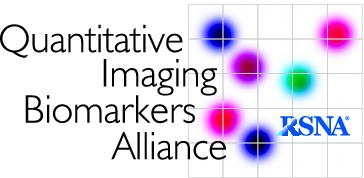 QIBA Profile:Ultrasound Measurement of Shear Wave Speed for Estimation of Liver FibrosisStage: A. Initial DraftTable of ContentsChange Log:	4Open Issues:	5Closed Issues:	71. Executive Summary	82. Clinical Context and Claims	93. Profile Activities	113.1. Pre-delivery	133.1.1 Discussion	133.1.2 Specification	133.2. Installation	143.2.1 Discussion	143.2.2 Specification	143.3. Periodic QA	153.3.1 Discussion	153.3.2 Specification	153.4. Subject Selection	163.4.1 Discussion	163.4.2 Specification	163.5. Subject Handling	173.4.1 Discussion	173.4.2 Specification	173.6. Image Data Acquisition	193.6.1 Discussion	193.6.2 Specification	203.7. Image Data Reconstruction	213.7.1 Discussion	213.7.2 Specification	213.8. Image QA	223.8.1 Discussion	223.8.2 Specification	223.9. Image Distribution	233.9.1 Discussion	233.9.2 Specification	233.10. Image Analysis	243.10.1 Discussion	243.10.2 Specification	244. Assessment Procedures	254.1. Assessment Procedure:	26[To be defined]	264.2. Assessment Procedure: <Parameter Y>	26[To be defined]	264.3. Assessment Procedure:	26[To be defined]	26References	27Appendices	30Appendix A: Acknowledgements and Attributions	30Appendix B: Background Information	30Appendix C: Conventions and Definitions	30Appendix D: Model-specific Instructions and Parameters	30Appendix E: Primary Checklists for Profile Execution and Conformance	30Appendix F: Secondary Checklists for Profile Execution and Conformance	30Change Log:This table is a best-effort of the authors to summarize significant changes to the Profile.Open Issues:The following issues are provided here to capture associated discussion, to focus the attention of reviewers on topics needing feedback, and to track them so they are ultimately resolved.  In particular, comments on these issues are highly encouraged during the Public Comment stage.Closed Issues:The following issues have been considered closed by the biomarker committee.  They are provided here to forestall discussion of issues that have already been raised and resolved, and to provide a record of the rationale behind the resolution.1. Executive SummaryThe goal of a QIBA Profile is to help achieve a useful level of performance for a given biomarker.The Claim (Section 2) describes the biomarker performance.
The Activities (Section 3) contribute to generating the biomarker.  Requirements are placed on the Actors that participate in those activities as necessary to achieve the Claim. 
Assessment Procedures (Section 4) for evaluating specific requirements are defined as needed.  
This QIBA Profile Ultrasound Measurement of Shear Wave Speed for Estimation of Liver Fibrosis addresses estimation of liver fibrosis which is often used to determine when and how to treat patients with diffuse liver disease, and also monitor progression or response to treatment.  It places requirements on Acquisition Devices, Technologists, Radiologists, Reconstruction Software and Image Analysis Tools involved in Subject Handling, Image Data Acquisition, Image Data Reconstruction, Image QA and Image Analysis.  The requirements are focused on achieving sufficient accuracy and avoiding unnecessary variability of the estimation of liver fibrosis.The clinical performance target is to achieve SWS measurements with  a bias of mean value relative to MRE of ± 5% and an overall coefficient of variation of 5% (SD/mean).This document is intended to help clinicians basing decisions on this biomarker, imaging staff generating this biomarker, vendor staff developing related products, purchasers of such products and investigators designing trials with imaging endpoints.Note that this document only states requirements to achieve the claim, not “requirements on standard of care.”  Conformance to this Profile is secondary to properly caring for the patient.QIBA Profiles addressing other imaging biomarkers using CT, MRI, PET and Ultrasound can be found at qibawiki.rsna.org.2. Clinical Context and ClaimsClinical Context Elastography as a biomarker for the identification of moderate fibrosis grade defined as ≥ F2 fibrosis in the METAVIR system of staging liver fibrosis. This might be used to monitor progression of fibrosis during anti-fibrosis therapy or to monitor regression of fibrosis.Elastography as a biomarker for the evaluation of cirrhosis defined as F4 stage of fibrosis of the METAVIR system of staging liver fibrosis.Conformance to this Profile by all relevant staff and equipment supports the following claim(s):Compliance with the activities of this Profile by relevant staff and equipment supports the following claim(s):CLAIM 1Measured (biomarker): The biomarker is shear wave speed (SWS) in the liver of a patient computed by creation of a shear wave [FibroScan measurements were not included in phase 2 so it has been excluded for now] by an acoustic radiation force push. Measurements using the non-imaging FibroScan device are not covered by this profile.  A table for comparing FibroScan values with SWS values obtained in this profile will be listed at the end of this section when validated comparisons become available. The biomarker is used for a single measurement and also for monitoring shear wave speed changes over time.Clinical Application:  SWS is measured in the liver of patients with suspected diffuse liver disease, with or without fatty infiltration of the liver and with suspected fibrosis or cirrhosis.Bias:  When measured in the right lobe of the liver in the manner specified in the profile and with equipment compliant with the specifications of the profile, the measured SWS will be within ± 5% of the true SWS. This is based on numerous measurements of phantoms with physical properties very similar to human liver.Precision:  When measured in the right lobe of the liver in the manner specified in the profile with profile compliant equipment:The measured shear wave speed is Y m/sec the 95% CI is Y ± (1.96 X “Y” X 0.05). [as measured with a coefficient of variation of 5%].Reliable measurements are made at a single location of the liver at the depth and approach specified and relationship to vessels as specified in the profile. Specify range of liver stiffness/Shear wave speeds over which the profile applies. Patients are included as defined in the profile below. The same values hold for longitudinal studies when the same or different operators measure liver under the standard profile protocol.Tests have shown that active inflammation in the liver affect SWS measurements.  So when a patient has severe chronic active hepatitis, SWS may OVERESTIMATE the degree of fibrosis (increased bias).While the claim was developed by extensive review of the literature, it is currently a consensus claim that has not yet been fully substantiated by studies that strictly conform to the specifications given here.  The expectation is that during the Technical Confirmation and Clinical Confirmation phases, data on the actual field performance will be collected and changes made to the claim or the details accordingly.  At that point, this caveat may be removed or re-stated.Claim 2:  For a measured change in shear wave speed of X (Y2-Y1), a 95% confidence interval for the change is (Y2-Y1) ± 1.96 X [(Y1 X 0.05)2 + (Y2 x 0.05)2]1/2 [Check that the CV is constant over the range of phase 2 phantom measurements]This claim holds when: 	Reliable measurements are made at each time-point in exactly the same location of the liver documented by relationship of ROI compared to hepatic vessels at the depth and approach specified in the profile. Measurements at each time point are acquired using manufacturer specified protocol. Specify range of liver stiffness/Shear wave speeds over which this profile applies? Patients are included as defined in the profile below. Claim 3:  For a measured shear wave speed of X the 95% confidence interval for the true speed is X ± 5%. [supported by measured bias relative to frequency corrected MRE]DiscussionClinical interpretation Currently the only consensus standard for interpretation in the United States is that formulated by the Society of Radiologists in Ultrasound in October 2014. According to that standard, measurements are used to classify a patient into one of the three categories below: Table of Liver Fibrosis Categories and Corresponding Representative Shear Wave Speed Values.For cutoff values for specific ultrasound systems, please refer to the Manufacturer Specific Protocols in Appendix  D.With respect to the magnitude of true change: 
The magnitude of the true change is defined by the measured change and the error bars (+-83%). If you measure the volume to be Y1 m/sec at baseline and Y2 m/sec at follow-up, then the measured change is an Xm/sec increase in speed.  The 95% confidence interval for the true change is a (Y2-Y1) ± 1.96 X [(Y1 X 0.05)2 + (Y2 x 0.05)2]1/2 increase in speed. Clinical interpretation with respect to progression or response:
Currently a significant change is defined as progression from one fibrosis category to another as shown in the Table above.While Claim 1 has been informed by an extensive review of the literature and expert consensus and phantom studies that have not yet been fully substantiated by studies that strictly conform to the specifications given here.  The expectation is that during field test, data on the actual field performance will be collected and any appropriate changes made to the claim or the details of the Profile.  At that point, this caveat may be removed or re-stated.3. Profile ActivitiesThe Profile is documented in terms of “Actors” performing “Activities”.  Equipment, software, staff or sites may claim conformance to this Profile as one or more of the “Actors” in the following table.  Conformant Actors shall support the listed Activities by conforming to all requirements in the referenced Section.  Table 1: Actors and Required ActivitiesThe requirements in this Profile do not codify a Standard of Care; they only provide guidance intended to achieve the stated Claim.  Failing to conform to a “shall” in this Profile is a protocol deviation.  Although deviations invalidate the Profile Claim, such deviations may be reasonable and unavoidable and the radiologist or supervising physician is expected to do so when required by the best interest of the patient or research subject.  How study sponsors and others decide to handle deviations for their own purposes is entirely up to them. The sequencing of the Activities specified in this Profile are shown in Figure 1: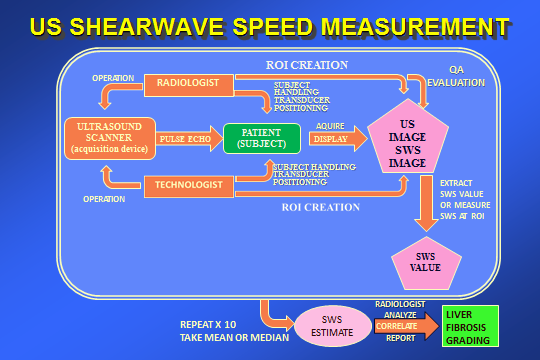 Figure 1:  Ultrasound Measurement of Shear Wave Speed for Estimation of Liver Fibrosis - Activity Sequence3.1. Pre-deliveryThis activity describes calibrations, phantom imaging, performance assessments or validations prior to delivery of equipment to a site (e.g. performed at the factory) that are necessary to reliably meet the Profile Claim.3.1.1 Discussion3.1.2 Specification3.2. InstallationThis activity describes calibrations, phantom imaging, performance assessments or validations following installation of equipment at the site that are necessary to reliably meet the Profile Claim.3.2.1 Discussion3.2.2 Specification3.3. Periodic QAThis section describes calibrations, phantom imaging, and performance assessments conducted periodically at the site, that are necessary to reliably meet the Profile Claim.3.3.1 DiscussionImaging QA: See the following guidelines (links provided).AIUM QA guidelines:http://www.aium.org/loginRequired/store/productDetail.aspx?cId%3d102%26page%3d2%26pId%3dRQA&cId=102&page=2&pId=RQAAACR QA guideline [Link]Phantom for SWS Testing: [See question Open issue 4]3.3.2 Specification3.4. Subject SelectionThis activity describes criteria and procedures related to the selection of appropriate imaging subjects that are necessary to reliably meet the Profile Claim.3.4.1 DiscussionPatients who need clinical assessment of liver.Liver Depth: Maximum Liver Depth: Open issue Q2High subcutaneous fat over the intercostal rib space may cause significant aberration to the elastography push pulse and prevent good reliable and repeatable measurement [Claim 2/3]Intercostal Space: Measurement and minimum width: Some patients may have narrow intercostal approach which could prevent a good acoustic window, making visualization of the liver difficult through an intercostal approach. Patients with COPD may case shifting of the liver to a lower position preventing good visualization through the intercostal approach. Prior Surgery:  If subjects have had a surgical resection of the right lobe of the liver or sections of right lobe of the liver, that prevent an intercostal approach measurement, then the patient should be considered for exclusion. Informed Consent: Obtain informed consent as needed per institutional policy. HIPAA authorization shall be obtained for research or other purposes as outlined in institutional policies.3.4.2 Specification3.5. Subject HandlingSubject handling for quantitative shear wave ultrasound focuses on proper preparation of the patient for the acquisition of high reliability data. As Shear Wave Elastography is very new, an information/instruction sheet supplied to the patient prior to the acquisition may be very helpful. The sheet can describe the technology, explain why it is useful, and give instructions to the patient on how to fast prior to the procedure. An example patient information sheet is given in appendix XXX.Instruction on how the patient should suspend respiration should be given immediately prior to the data acquisition procedure. Practice runs should be performed allowing the patient to practice how to suspend respiration. This will provide the patient or subject with useful information on what the ultrasound probe feels like and how long they will be asked to hold their breath.Suspended tidal respiration is recommended to avoid changes in pressure on the liver that might affect liver stiffness. In addition, this form of suspended respiration may result in less movement of the liver during acquisition in patients not able to fully suspend respiration since the diaphragm may move less than after a deep inspiration.3.4.1 Discussion3.4.2 Specification3.6. Image Data AcquisitionThis section describes details of the data acquisition process that are necessary to reliably meet the Profile Claim. It includes calibrations, performance assessments or validations during acquisition that are necessary to reliably meet the Profile Claim.3.6.1 DiscussionImage Acquisition:Patient positioning for SWS acquisition varies somewhat between institutions. Supine or oblique left decubitus positions are similar enough so as not to induce variation in liver stiffness. (ref)Intercostal positioning of the transducer has been shown to reduce variability in measurements.  However, there are situations where intercostal acquisition is not feasible. For example, smaller patients may not have wide enough intercostal spaces to allow positioning of the transducer intercostally without partial blockage of transducer elements resulting either in obvious shadowing or loss of transmit power on the shear wave push pulse. Either will likely results in poor quality shear wave speed estimates. Another problem arises when the subject as COPD and the hyper-expanded lung pushes the liver below the costal margin. In these cases, consider excluding the subject and using MRE and/or liver biopsy for evaluation. Please refer to manufacturers’ instructions on acquisition techniques, procedures and machine specific pitfalls for additional information.  The appendices contain this material for a number of major manufacturers (appendix D).Image Data AcquisitionThe parameters in image acquisition also apply to Elastography data acquisition.  There are some additional parameters specific to elastography as noted below.Region of interest (ROI) positioning is critical.  A depth greater than 2cm deep to the liver capsule will avoid the slightly stiffer liver tissue beneath the capsule.  A depth <5cm will help to ensure that the shear wave amplitude is sufficient for reliable estimates of shear wave speed.  Positioning away from discrete structures is important as the algorithms used to estimate SWS assume homogeneous isotropic tissue, not heterogeneous tissue containing specific structures or lesions.  An image should be acquired to document the ROI location relative to vessels so as to allow acquisition at the same location for additional measurements either at the same time or on follow-up examinations. Positioning the ROI away from the centerline of the image may introduce variation in SWS estimates as may changing the ROI size.  The effects of changing ROI size have not yet been systematically examined.As for imaging, please refer to manufacturer specific instructions and specifications for guidance on additional steps to take during acquisition (see appendix D).Positioning the ROI at a constant depth as close as practicable is important because SWS estimates are known to decline as a function of depth with many current SWS software implementations. Acquiring at a near constant depth will help to minimize variation induced by variations in acquisition depth.3.6.2 Specification3.7. Image Data Reconstruction  [Processing for Display for example the color lookup table in SWE Imaging? Should this be Fixed versus Variable across manufacturers?]This activity describes criteria and procedures related to producing images from the acquired data that are necessary to reliably meet the Profile Claim.3.7.1 Discussion3.7.2 Specification3.8. Image QAThis activity describes criteria and evaluations of the images that are necessary to reliably meet the Profile Claim.As SWS estimates may be highly variable with current implementations, care must be taken to avoid introducing additional variation.  Assessment of the quality of each acquisition should be made and values obtained during suboptimal acquisitions should be deleted and not included in mean or median estimates.  Examples of suboptimal acquisitions that may be detected include: liver movement during acquisition, inadvertent shift of ROI to a deeper or shallower depth, patient talking during acquisition, transducer slippage during acquisition and placement of the ROI near to a vessel or other discrete structure.3.8.1 Discussion3.8.2 Specification3.9. Image DistributionThis activity describes criteria and procedures related to distributing images that are necessary to reliably meet the Profile Claim.3.9.1 Discussion3.9.2 Specification3.10. Image AnalysisThis activity describes criteria and procedures related to producing quantitative measurements from the images that are necessary to reliably meet the Profile Claim.3.10.1 Discussion3.10.2 Specification4. Assessment ProceduresTo conform to this Profile, participating staff and equipment (“Actors”) shall support each activity assigned to them in Table 1.  To support an activity, the actor shall conform to the requirements (indicated by “shall language”) listed in the specifications table of the activity subsection in Section 3.Although most of the requirements described in Section 3 can be assessed for conformance by direct observation, some of the performance-oriented requirements cannot, in which case the requirement will reference an assessment procedure in a subsection here in Section 4.  Formal claims of conformance by the organization responsible for an Actor shall be in the form of a published QIBA Conformance Statement.  Vendors publishing a QIBA Conformance Statement shall provide a set of “Model-specific Parameters” (as shown in Appendix D) describing how their product was configured to achieve conformance.  Vendors shall also provide access or describe the characteristics of the test set used for conformance testing. Proposed general assessment procedure (4-9-16 –to be reviewed by the process committee prior to full implementation):Rationale:  A checklist-based approach is used for assessment for conformance for three major reasons:1. Checklists are easily followed during implementation of any protocol and will be easier to use than the basic profile because they are organized primarily by chronological task order rather than by task type and “actor” as in the profile.2. Checklists of tasks may be used both for implementation of a profile AND for assessment of conformance of the profile in a clear, easy to understand manner.3. Checklists are used extensively to evaluate imaging practices for conformance to practice and imaging guidelines for accreditation purposes (for example AIUM and ACR accreditation programs) and thus can be readily adapted for the QIBA profile conformance program.  This sort of conformance monitoring is well understood by imaging centers since most have applied for or are already accredited.The assessment procedure below is based on two-level checklists laid out in chronological order which works best for actual acquisition of quantitative image data.  Some activities (such as periodic QA monitoring) do not fall clearly into the acquisition chronological order and so are separate checklists with tasks in approximate chronological order.  More complex tasks may require “sub-checklists” which are listed as separate checklists to improve the readability of the main checklist and a hyperlinked to the main checklist and reference in the main checklist for those using paper (vs. electronic) checklists.While not required, the assessment checklists are also useful for actual use in site activities such as data acquisition to help ensure conformance to the profile.The checklists are found in Appendix E and the sub-checklists are found in Appendix F.  Specific procedures for evaluation of some checklist items are found in sections 4.1 – 4.yyy below or in the manufacturer specific instructions listed in Appendix D., and are referenced in the appropriate place on the checklist.  Conformance to the profile will be monitored by evaluation of checklists from a random sampling of acquisitions along with review of corresponding specific assessment documentation as outlined in the subsections below.  Each line item in the main checklist is assigned a potential point score on a 200 point scale depending on how critical the line item is to the data quality needed to meet the profile claims.  For a given line item the site achieves the maximum number of points if fully compliant including full compliance in any related sub-checklists.  A partially compliant score is assigned (less than the maximum potential score) according the assessment rules defined in the procedures covered in sections 4.1-4.yyy below or according to the assessment of the assessor performing conformance monitoring.A passing score for site conformance is 85% of the maximum possible points listed on the conformance checklist.4.1. Assessment Procedure: [To be defined]4.2. Assessment Procedure: <Parameter Y>[To be defined]4.3. Assessment Procedure: [To be defined]References Steatosis has no effect:1.	Yoneda M, Mawatari H, Fujita K, Endo H, Nozaki Y, Yonemitsu K, et al. Noninvasive assessment of liver fibrosis by measurement of stiffness in patients with nonalcoholic fatty liver disease (NAFLD). Dig Liver Dis [Internet]. 2008 May;40(5):371–8. Available from: http://eutils.ncbi.nlm.nih.gov/entrez/eutils/elink.fcgi?dbfrom=pubmed&id=18083083&retmode=ref&cmd=prlinks2.	Friedrich-Rust M, Wunder K, Kriener S, Sotoudeh F, Richter S, Bojunga J, et al. Liver fibrosis in viral hepatitis: noninvasive assessment with acoustic radiation force impulse imaging versus transient elastography. Radiology. 2009 Aug;252(2):595–604. 3.	Lupsor M, Badea R, Stefanescu H, Sparchez Z, Branda H, Serban A, et al. Performance of a new elastographic method (ARFI technology) compared to unidimensional transient elastography in the noninvasive assessment of chronic hepatitis C. Preliminary results. J Gastrointestin Liver Dis. 2009 Sep;18(3):303–10. 4.	Fierbinteanu-Braticevici C, Andronescu D, Usvat R, Cretoiu D, Baicus C, Marinoschi G. Acoustic radiation force imaging sonoelastography for noninvasive staging of liver fibrosis. World J Gastroenterol [Internet]. 2009 ed. 2009 Nov 28;15(44):5525–32. Available from: http://eutils.ncbi.nlm.nih.gov/entrez/eutils/elink.fcgi?dbfrom=pubmed&id=19938190&retmode=ref&cmd=prlinks5.	Bota S, Sporea I, Sirli R, Popescu A, Danila M, Sendroiu M. Factors that influence the correlation of acoustic radiation force impulse (ARFI), elastography with liver fibrosis. Medical ultrasonography. 2011 Jun;13(2):135–40. 6.	Rifai K, Cornberg J, Mederacke I, Bahr MJ, Wedemeyer H, Malinski P, et al. Clinical feasibility of liver elastography by acoustic radiation force impulse imaging (ARFI). Dig Liver Dis [Internet]. 2011 Jun;43(6):491–7. Available from: http://linkinghub.elsevier.com/retrieve/pii/S15908658110007527.	Palmeri ML, Wang MH, Rouze NC, Abdelmalek MF, Guy CD, Moser B, et al. Noninvasive evaluation of hepatic fibrosis using acoustic radiation force-based shear stiffness in patients with nonalcoholic fatty liver disease. J Hepatol. 2011 Sep;55(3):666–72. 8.	Motosugi U, Ichikawa T, Niitsuma Y, Araki T. Acoustic radiation force impulse elastography of the liver: can fat deposition in the liver affect the measurement of liver stiffness? Japanese journal of radiology. 2011 Sep 29;29(9):639–43. 9.	Ebinuma H, Saito H, Komuta M, Ojiro K, Wakabayashi K, Usui S, et al. Evaluation of liver fibrosis by transient elastography using acoustic radiation force impulse: comparison with Fibroscan((R)). J Gastroenterol. 2011 Oct;46(10):1238–48. 10.	Rizzo L, Calvaruso V, Cacopardo B, Alessi N, Attanasio M, Petta S, et al. Comparison of transient elastography and acoustic radiation force impulse for non-invasive staging of liver fibrosis in patients with chronic hepatitis C. Am J Gastroenterol. 2011 Dec;106(12):2112–20. 11.	Chen S-H, Li Y-F, Lai H-C, Kao J-T, Peng C-Y, Chuang P-H, et al. Effects of patient factors on noninvasive liver stiffness measurement using acoustic radiation force impulse elastography in patients with chronic hepatitis C. BMC Gastroenterology [Internet]. 2012;12(105):105. Available from: http://eutils.ncbi.nlm.nih.gov/entrez/eutils/elink.fcgi?dbfrom=pubmed&id=22877310&retmode=ref&cmd=prlinks12.	Guzmán-Aroca F, Frutos-Bernal MD, Bas A, Luján-Mompeán JA, Reus M, Berná-Serna J de D, et al. Detection of non-alcoholic steatohepatitis in patients with morbid obesity before bariatric surgery: preliminary evaluation with acoustic radiation force impulse imaging. Eur Radiol. 2012 Nov;22(11):2525–32. 13.	Ferraioli G, Tinelli C, Dal Bello B, Zicchetti M, Filice G, Filice C, et al. Accuracy of real-time shear wave elastography for assessing liver fibrosis in chronic hepatitis C: a pilot study. Hepatology. 2012 Dec;56(6):2125–33. 14.	Bota S, Sporea I, Sirli R, Popescu A, Jurchis A. Factors which influence the accuracy of acoustic radiation force impulse (ARFI) elastography for the diagnosis of liver fibrosis in patients with chronic hepatitis C. Ultrasound Med Biol. 2013 Mar;39(3):407–12. 15.	Friedrich-Rust M, Buggisch P, de Knegt RJ, Dries V, Shi Y, Matschenz K, et al. Acoustic radiation force impulse imaging for non-invasive assessment of liver fibrosis in chronic hepatitis B. J Viral Hepat. 2013 Apr;20(4):240–7. 16.	Poynard T, Munteanu M, Luckina E, Perazzo H, Ngo Y, Royer L, et al. Liver fibrosis evaluation using real-time shear wave elastography: applicability and diagnostic performance using methods without a gold standard. J Hepatol. 2013 May;58(5):928–35. 17.	Tomita H, Hoshino K, Fuchimoto Y, Ebinuma H, Ohkuma K, Tanami Y, et al. Acoustic radiation force impulse imaging for assessing graft fibrosis after pediatric living donor liver transplantation: A pilot study. Liver transplantation : official publication of the American Association for the Study of Liver Diseases and the International Liver Transplantation Society. 2013 Sep 21;19(11):1202–13.References (Inflammation affects SWS):1.	Friedrich-Rust M, Wunder K, Kriener S, Sotoudeh F, Richter S, Bojunga J, et al. Liver fibrosis in viral hepatitis: noninvasive assessment with acoustic radiation force impulse imaging versus transient elastography. Radiology. 2009 Aug;252(2):595–604. 2.	Lupsor M, Badea R, Stefanescu H, Sparchez Z, Branda H, Serban A, et al. Performance of a new elastographic method (ARFI technology) compared to unidimensional transient elastography in the noninvasive assessment of chronic hepatitis C. Preliminary results. J Gastrointestin Liver Dis. 2009 Sep;18(3):303–10. 3.	Takahashi H, Ono N, Eguchi Y, Eguchi T, Kitajima Y, Kawaguchi Y, et al. Evaluation of acoustic radiation force impulse elastography for fibrosis staging of chronic liver disease: a pilot study. Liver Int. Blackwell Publishing Ltd; 2010 Apr;30(4):538–45. 4.	Rifai K, Cornberg J, Mederacke I, Bahr MJ, Wedemeyer H, Malinski P, et al. Clinical feasibility of liver elastography by acoustic radiation force impulse imaging (ARFI). Dig Liver Dis. 2011 Jun;43(6):491–7. 5.	Ebinuma H, Saito H, Komuta M, Ojiro K, Wakabayashi K, Usui S, et al. Evaluation of liver fibrosis by transient elastography using acoustic radiation force impulse: comparison with Fibroscan(®). J Gastroenterol. 2011 Oct;46(10):1238–48. 6.	Chen S-H, Li Y-F, Lai H-C, Kao J-T, Peng C-Y, Chuang P-H, et al. Effects of patient factors on noninvasive liver stiffness measurement using acoustic radiation force impulse elastography in patients with chronic hepatitis C. BMC Gastroenterology. BioMed Central Ltd; 2012;12(1):105. 7.	Yoon KT, Lim SM, Park JY, Kim DY, Ahn SH, Han K-H, et al. Liver stiffness measurement using acoustic radiation force impulse (ARFI) elastography and effect of necroinflammation. Dig Dis Sci. Springer US; 2012 Jun;57(6):1682–91. 8.	Guzmán-Aroca F, Frutos-Bernal MD, Bas A, Luján-Mompeán JA, Reus M, Berná-Serna J de D, et al. Detection of non-alcoholic steatohepatitis in patients with morbid obesity before bariatric surgery: preliminary evaluation with acoustic radiation force impulse imaging. Eur Radiol. Springer-Verlag; 2012 Nov;22(11):2525–32. 9.	Sporea I, Bota S, Peck-Radosavljevic M, Sirli R, Tanaka H, Iijima H, et al. Acoustic Radiation Force Impulse elastography for fibrosis evaluation in patients with chronic hepatitis C: an international multicenter study. Eur J Radiol. 2012 Dec;81(12):4112–8. 10.	Potthoff A, Attia D, Pischke S, Kirschner J, Mederacke I, Wedemeyer H, et al. Influence of different frequencies and insertion depths on the diagnostic accuracy of liver elastography by acoustic radiation force impulse imaging (ARFI). Eur J Radiol. 2013 Aug;82(8):1207–12. 11.	Bota S, Sporea I, Peck-Radosavljevic M, Sirli R, Tanaka H, Iijima H, et al. The influence of aminotransferase levels on liver stiffness assessed by Acoustic Radiation Force Impulse Elastography: a retrospective multicentre study. Dig Liver Dis. 2013 Sep;45(9):762–8. 12.	Fierbinteanu-Braticevici C, Sporea I, Panaitescu E, Tribus L. Value of acoustic radiation force impulse imaging elastography for non-invasive evaluation of patients with nonalcoholic fatty liver disease. Ultrasound Med Biol. 2013 Nov;39(11):1942–50. 13.	Takaki S, Kawakami Y, Miyaki D, Nakahara T, Naeshiro N, Murakami E, et al. Non-invasive liver fibrosis score calculated by combination of virtual touch tissue quantification and serum liver functional tests in chronic hepatitis C patients. Hepatol Res. 2014 Mar;44(3):280–7.AppendicesAppendix A: Acknowledgements and AttributionsAppendix B: Background InformationAppendix C: Conventions and Definitions Appendix D: Model-specific Instructions and Parameters Appendix E: Primary Checklists for Profile Execution and ConformanceAppendix F: Secondary Checklists for Profile Execution and ConformanceNotation in this TemplateNotation in this TemplateNotation in this TemplateTemplate ElementAppears asInstructionsBoilerplate textPlain black textDon't change. Should appear in all profiles.Example textPlain grey textProvides an example of content and wording appropriate to that location.Rewrite it to your needs and change the text color back to Automatic (which will make it black).Placeholder<text in angle brackets>Replace text and <> with your text.Use Find/Replace for ones that appear frequently.GuidanceComment with "GUIDANCE" at the top. Delete it when you've followed it and don't need it anymore.DateSections AffectedSummary of Change2015.12.30AllNew Profile transfer (Manish Dhyani, Brian Garra)01/2016 -03/2016AllSeveral iterations (Manish Dhyani, Brian Garra)04/07/2016AllShared with committee for comments4/7-10/2016AllWord edits, consistent highlighting rules, a New Proposed Assessment Compliance Procedure added in Section 4Q1. Does BMI affect assessment of liver fibrosis using SWS elastography?A. It may decrease the precision of the assessment because of reduced shear wave elastography quality. Eg. Some patients with larger BMI’s may not be able to be measured to QIBA standards based on this issue.[Note: We may have to have a separate claim for larger patients where SWS measurements have less precision or these patients automatically get disregarded if they cannot meet the criteria for accurate estimation.] Q2. What is the maximum liver depth and subcutaneous tissue for making measurements?Discussion [Subcutaneous Tissue + distance from capsule = 5-7cm??]?Q3. What is the effect of inflammation on SWS and what is it’s magnitude?A. Inflammation stiffens the liver but the magnitude is not known precisely.References: [End of Document]Q4. Number of measurements?[Definitely 10 - ?Less than 10]A. The total number of measurements that are needed to make an SWS estimate per patient.[Vendor Specific instructions for number of measurements versus the total number of measurements recommended].B. Criteria for inclusion or exclusion for a given measurement?      B1. Standardize? C. Repeatability versus reliability? [Decreasing variance may result in increase bias]Q4. What sort of Phantom should be used for periodic QA and compliance (Section 3.3 of Profile)Viscoelastic versus elastic phantom?Viscoelastic phantom to distinguish differences between different systems.For a single machine, elastic phantoms will be affordable and practical. Complex versus simple?Simple since the liver is relatively simple unlike the breast.Multiple manufacturers versus single?Phantom Specifications:Attenuation: 0.5 dB/cm/MhzBack Scatter: Integrated back scatter [values??]Speed of Sound: 1520-1540 m/secStiffness: Example - 2 part phantomNormal Liver Equivalent & Fibrotic F3 Liver equivalent Temporal Stability: <5% change in the above                                                                                                                                                                                                                                                                                    parameters over 6 months.QIBA testing to verify specifications (paid for by vendor?)Refer to QIBA development committee as a possible source of revenue.QIBA testing to verify stability?Refer to QIBA development committee as a possible source of revenue.QIBA testing facility?Refer to QIBA development committee as a possible source of revenue.Discuss phantom for acoustic focus and acoustic outputFrequency of periodic QA?As specified by ACR/AIUM guidelines – annually/anytime the software changes?Q5. Pass Fail Tolerances for Phantom TestsQ6. How does each MFR identify and display outliers in their images. Should QIBA specify a standard handling? [Section 3.7]Q7. ROI location in most homogenous region of SWS color map?[Should this be a closed issue – if agreed upon or is there a way to decrease variability amongst users].Q. ROI Size - If user selected – how big? (size of homogenous region versus variance)Q. DICOM conformance – Are new header fields needed?Q. Number of values averaged for each pixel in the color image.[Image reconstruction section of Profile]Q. Color Maps – Should these be QIBA specified? Color scale and number of colors in the map. Q. Give stiffness in m/sec or kPa?Q. At what point in the respiratory cycle should acquisition occur?A. Suspended tidal respiration (references needed)Q. Should the patient fast prior to acquisition?A. At least 3 hours prior to acquisition (references needed)Q. Does Steatosis affect assessment of liver fibrosis using elastographyA. No. [References: End of Document]Q. How to best acquire from patients where intercostal approach is not feasible (narrow intercostal spacing, COPD)?If intercostal approach is unavailable, we recommend excluding the patient. [Consider MRE].Ultrasound SystemNo Fibrosis or Minimal Fibrosis (METAVIR F0-F1)Moderate Fibrosis (METAVIR F2 and F3)Severe Fibrosis/Cirrhosis (METAVIR F3 – F4)System ASWS < 1.37 m/s (<5.7kPa)1.37 < SWS < 2.2 m/s (> 5.7 kPa, < 15 kPa)SWS > 2.2 m/s (> 15 kPa)System BSystem CActorActivitySectionUltrasound Scanner(Acquisition Device)Pre-delivery3.1.Ultrasound Scanner(Acquisition Device)Subject Handling3.5.Ultrasound Scanner(Acquisition Device)Image Data Acquisition3.6.TechnologistSubject Handling3.5.TechnologistImage Data Acquisition3.6.TechnologistImage Data Reconstruction3.7.RadiologistSubject Handling3.5.RadiologistImage QA3.8.RadiologistImage Analysis3.10.Reconstruction SoftwareImage Data Reconstruction3.7.Image Analysis ToolImage Analysis3.10.ParameterActorRequirementAcoustic Output (SWS Mode)MFR output testingBelow FDA acoustic output limits.MFR specification and certification.Phantom TestingMFR QAQIBA pre-specified phantom testing. 95%CI or CV [XX to YY%]. Bias: +-5% of nominal. xxSoftware verificationMFRSoftware version equals version specified in QIBA profile (Manufacturer specific section – Appendix D).Hardware and transducer Manufacturer specified parametersMFRShall ensure the equipment intended for use is listed in Appendix D as a compliant combination of System, Software Revision and Transducer.ParameterActorRequirementHardware DamageMFR EngineerNo physical damage. Hardware DamageClinical StaffNo physical damage. Software verificationMFR/Site Operations ManagerSoftware version equals version specified in QIBA profile (Manufacturer specific section – Appendix D.).Phantom testingMFR Engineer/ Site Operations  Manager/ Site QA ManagerMeasure SWS on a viscoelastic phantom using standard instrument settings and acquisition procedures. Compare with baseline values provided by manufacturer (refer to section 3.1, 3.2 and appendix).Tolerances: TBDParameterActorRequirementImaging QAOperator/QA ManagerStandard Ultrasound system QA as specified by AIUM/ACR QA guidelines.Phantom SWS TestOperator/QA ManagerShall periodically measure SWS on a viscoelastic phantom using standard instrument settings and acquisition procedures. Compare with baseline values provided by manufacturer (refer to section 3.1, 3.2 and appendix).Tolerances: TBDPhantom SWS TestAcquisition DeviceShall be capable of performing SWS measurements at reproducible instrument settings.QualificationOperator/QA ManagerDepartment approved personnel with experience in making the SWS measurement on both phantoms and patients.ParameterActorRequirementClinical concern PatientConcern for Liver DiseaseLiver DepthPatientBMI/thickness of subcutaneous fat that allows a reliable SWS assessment.Intercostal spacePatientSufficiently wide intercostal space for probe placement.BreathingPatientAbility to hold breath for acquisition.Prior SurgeryPatientPresence of right lobe of the liver visible through intercostal space.Absence of shadowing because of surgical/other scars.Informed ConsentTechnologist or RadiologistInformed consent obtained.ParameterActorSpecificationFasting StateTechnologist/SonographerShall instruct the patient to avoid food or beverage for a minimum of 4 hours prior to the procedure. May hand out a patient information sheet describing how to accomplish the fasting and how it is important for obtaining good SWS results.Shall query the patient prior to acquisition on whether they actually fasted or not.  Offer to acquire the data on a later date or later in the day if the patient is not in a fasting state.Fasting StateRadiologistShall query the patient prior to acquisition on whether they actually fasted or not.  Offer to acquire the data on a later date or later in the day if the patient is not in a fasting state.RespirationTechnologist/SonographerOr RadiologistShall perform several practice acquisitions with patient in suspended tidal respiration so that the patient may practice the technique and get used to the sensation of the ultrasound transducer while in suspended tidal respiration, and the duration of the required breath hold.Shall ensure that patient is in suspended tidal respiration during acquisition and that no other liver movement is observed during acquisitionInformed ConsentTechnologist or RadiologistObtain informed consent as needed per institutional policy.  HIPAA authorization shall be obtained for research or other purposes as outlined in institutional  policies.Acquisition InformationTechnologist or RadiologistShall provide general information on shear wave elastography and specific information on how the acquisition will be conducted including number of acquisitions, transducer application between ribs, amount of pressure applied, need for breath hold etc.ParameterActorRequirementDICOM TagPatient Position Technologist or RadiologistShall ensure that the patient is positioned supine or in an oblique left lateral decubitus position (for example 45o left lateral, not full left lateral decubitus)Patient Position <another actor>Shall <specific requirement on a different actor relating to the same parameter>.Transducer PositionTechnologist or RadiologistShall position the transducer at an intercostal space wide enough to accommodate the transducer and at the correct level to image/acquire from the upper right liver lobe.Shall position the transducer face long axis parallel to the intercostal space and check for correct positioning by inspection of the image for shadowing at the image edges.Shall position the transducer perpendicular to the skin surfaceUltrasound imageTechnologist or RadiologistShall ensure that the liver image is of high quality without areas of shadowing or artifactsParameterActorSpecificationRegion of Interest (ROI) Placement Technologist or RadiologistShall position the ROI at least 2cm deep to the liver capsule and less than 5cm from the transducer face.Shall position the ROI away from discrete structures such as liver margin, nodules, portal triads or hepatic veins for acquisition of SWS estimatesShall position the ROI near the center of the image in the lateral direction and away from the right or left image margins.A standard ROI size should be chosen and all acquisitions performed using this size (if the size is adjustable).Should try to place the ROI at a constant depth for all acquisitions, but specifically for follow up acquisitions from the same patient or subject.Liver MovementTechnologist or RadiologistShall acquire only when there is no visible liver motion.ParameterActorRequirementNumber of values averaged for each pixel in the color image. MFRTo be discussed. Number of values averaged for each pixel in the color image. Color MapsMFRQIBA specified?ParameterActorRequirementOutlier identification and handling MFR image processing softwareHow does each MFR identify and display outliers in their images. Should QIBA specify a standard handling [open issue]? Identification and display meets MFR specifications as specified in manufacturer specific section (Appendix D)Suboptimal SWS Acquisition handlingTechnologist or RadiologistShall exclude any SWS estimate deemed to have been acquired suboptimally either by inspection of the saved images or by observations made during the acquisition.User training on image displayMFR manual and application specialistTraining on user identification and interpretation of outliers. ParameterActorRequirementDICOM conformanceMFRDICOM header modifications/adaptations /usage.DICOM conformanceDICOM committeeDICOM header modifications/adaptations /usage.DICOM conformancePACS ManufacturerPACS – workstation correctly handles new DICOM header fields. ParameterActorRequirementROI location selectionTechnologist/Radiologist/Reference Section 3.6.1ROI location in most homogenous region of SWS color map [open issue]. ROI size selectionTechnologist/Radiologist/MFRMFR specifications if fixed (Appendix D).If user selected – how big? (size of homogenous region versus bigger to decrease variance)